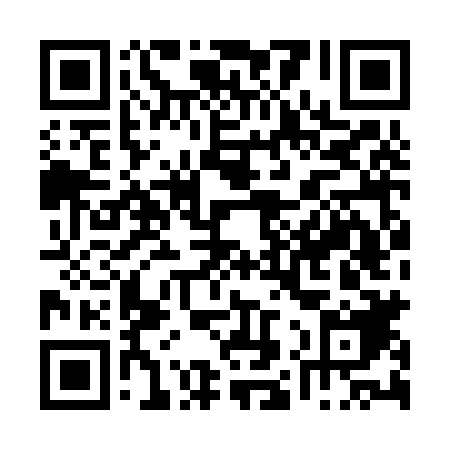 Prayer times for Praia de Odeceixe, PortugalWed 1 May 2024 - Fri 31 May 2024High Latitude Method: Angle Based RulePrayer Calculation Method: Muslim World LeagueAsar Calculation Method: HanafiPrayer times provided by https://www.salahtimes.comDateDayFajrSunriseDhuhrAsrMaghribIsha1Wed5:016:401:326:258:259:582Thu5:006:391:326:258:269:593Fri4:586:371:326:258:2710:004Sat4:576:361:326:268:2810:015Sun4:556:351:326:268:2910:036Mon4:546:341:326:278:3010:047Tue4:526:331:326:278:3110:058Wed4:516:321:326:288:3210:079Thu4:506:311:326:288:3310:0810Fri4:486:301:326:298:3310:0911Sat4:476:291:326:298:3410:1012Sun4:466:281:326:308:3510:1213Mon4:446:281:326:308:3610:1314Tue4:436:271:326:318:3710:1415Wed4:426:261:326:318:3810:1516Thu4:406:251:326:328:3910:1717Fri4:396:241:326:328:3910:1818Sat4:386:231:326:338:4010:1919Sun4:376:231:326:338:4110:2020Mon4:366:221:326:338:4210:2121Tue4:356:211:326:348:4310:2222Wed4:346:211:326:348:4410:2423Thu4:336:201:326:358:4410:2524Fri4:326:191:326:358:4510:2625Sat4:316:191:326:368:4610:2726Sun4:306:181:326:368:4710:2827Mon4:296:181:326:378:4710:2928Tue4:286:171:336:378:4810:3029Wed4:276:171:336:378:4910:3130Thu4:266:171:336:388:4910:3231Fri4:266:161:336:388:5010:33